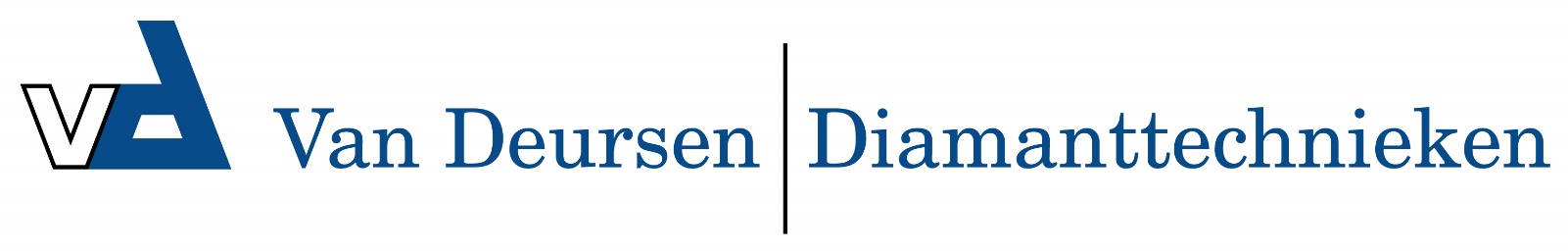 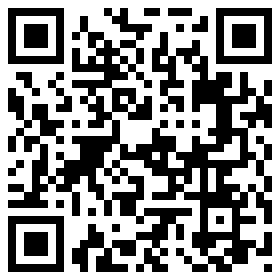 Technic STF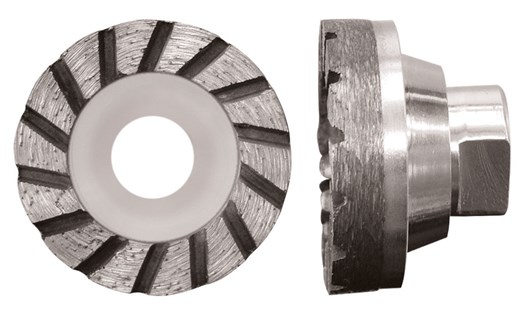 Professionele komschijf, direct gesinterdSegmenthoogte: 4 mmMet gesloten turborandVoor het slijpen van oppervlakken, randen en rondingenMaakt ook het slijpen van moeilijk bereikbare plekken mogelijkVeelzijdig te gebruikenToepassing: beton, betonproducten, dekvloer, pleisterwerk, tegellijmArtikelnummerDiameter ØOpname     Aantal segmentenTotaal hoogte (mm)S35007950M14130